        КАРАР                                        №   119                       РЕШЕНИЕ«24»  ғинуар     2014й.                                                 «24»   января     2014г.О публичных слушаниях по проекту решения Совета сельского поселения  Еремеевский  сельсовет муниципального района Чишминский район  Республики Башкортостан « О разработке градостроительной документации -  генерального плана  сельского поселения  Еремеевский сельсовет  муниципального района Чишминский район Республики Башкортостан»          Руководствуясь статьей 28 Федерального закона от 6 октября 2003 года № 131-ФЗ « Об общих принципах организации местного самоуправления в Российской Федерации», статьей 11 Устава сельского поселения  Еремеевский  сельсовет муниципального района Чишминский район Республики Башкортостан в решении вопросов местного значения, Совет сельского поселения  Еремеевский  сельсовет муниципального района Чишминский район решил: Принять прилагаемый проект решения Совета сельского поселения Еремеевский  сельсовет муниципального района Чишминский район Республики Башкортостан  « О разработке градостроительной документации- генерального плана сельского  поселения Еремеевский сельсовет  муниципального района Чишминский район Республики Башкортостан».Назначить проведение публичных слушаний по проекту решения Совета сельского поселения Еремеевский  сельсовет муниципального района Чишминский район Республики Башкортостан «О разработке градостроительной документации - генерального плана сельского  поселения Еремеевский сельсовет  муниципального района Чишминский район Республики Башкортостан» на 15:00 часов  28 февраля  2014года в здании администрации сельского поселения  Еремеевский  сельсовет муниципального района Чишминский район Республики Башкортостан  по адресу: с.Еремеево, улица Центральная, 18.          3. Подготовку и проведение публичных слушаний по проекту решения Совета сельского поселения  Еремеевский сельсовет муниципального района Чишминский район Республики Башкортостан « О разработке градостроительной документации -  генерального плана сельского  поселения Еремеевский сельсовет  муниципального района Чишминский район Республики Башкортостан» возложить на постоянную комиссию Совета сельского поселения  Еремеевский  сельсовет  муниципального района Чишминский район Республики Башкортостан по предпринимательству,  земельным вопросам, благоустройству и экологии ( Галикеев И.Ф.)        4. Обнародовать проект решения Совета сельского поселения  Еремеевский  сельсовет муниципального района Чишминский район Республики Башкортостан « О разработке градостроительной документации- генерального плана сельского  поселения Еремеевский сельсовет  муниципального района Чишминский район Республики Башкортостан» путем вывешивания на информационном стенде Администрации сельского поселения Еремеевский  сельсовет муниципального района Чишминский район и на официальном сайте Администрации сельского поселения  Еремеевский  сельсовет муниципального района Чишминский район Республики Башкортостан.          5. Установить, что письменные предложения жителей сельского поселения  Еремеевский  сельсовет муниципального района Чишминский район Республики Башкортостан по проекту решения Совета сельского поселения Еремеевский сельсовет муниципального района Чишминский район Республики « О разработке градостроительной документации- генерального плана сельского  поселения Еремеевский сельсовет  муниципального района Чишминский район Республики Башкортостан» принимаются в администрации сельского поселения  Еремеевский  сельсовет муниципального района Чишминский район Республики Башкортостан  ( по адресу : с.Еремеево, улица Центральная, 18, кабинет управляющего делами) в течение 7 календарных  дней со дня опубликования настоящего решения, по форме, установленной в п. 2 Порядка учета предложений утвержденного решением Совета сельского поселения  Еремеевский  сельсовет  муниципального района Чишминский район от  24 января  2014 года № 120.         Глава сельского поселения          Еремеевский  сельсовет         муниципального района         Чишминский район          Республики Башкортостан                                              В.М.Карачурина         КАРАР                                        №   120                       РЕШЕНИЕ«24»  ғинуар     2014й.                                                 «24»   января     2014г.О порядке учета предложений по проекту решения Совета сельского поселения  Еремеевский  сельсовет муниципального  района Чишминский район Республики Башкортостан «О разработке градостроительной документации - генерального плана  сельского поселения  Еремеевский сельсовет  муниципального района Чишминский район Республики Башкортостан» и участия граждан в его обсуждении В соответствии с частью 4 статьи 44 Федерального закона «Об общих принципах организации местного самоуправления в Российской Федерации» Совет сельского поселения Еремеевский  сельсовет муниципального района Чишминский район Республики Башкортостан решил:Утвердить Порядок учета предложений по проекту решения Совета сельского поселения  Еремеевский сельсовет муниципального района Чишминский район Республики Башкортостан « О разработке градостроительной документации - генерального плана сельского  поселения Еремеевский сельсовет  муниципального района Чишминский район Республики Башкортостан», а также участия граждан в его обсуждении (прилагается).2. Обнародовать  настоящее решение  в здании Администрации сельского поселения  Еремеевский  сельсовет муниципального района Чишминский район по адресу: с.Еремеево, ул.Центральная,18. Глава сельского поселения Еремеевский сельсоветмуниципального района Чишминский район Республики Башкортостан                                                     В.М.КарачуринаПриложение к решению Совета сельского поселенияЕремеевский  сельсовет муниципального района Чишминский район Республики Башкортостанот  «24»  января  2014г.  № 120ПОРЯДОКучета предложений по проекту решения Совета сельского поселения Еремеевский  сельсовет муниципального района Чишминский район Республики Башкортостан « О разработке градостроительной документации - генерального плана сельского  поселения Еремеевский сельсовет  муниципального района Чишминский район Республики Башкортостан», а также участия граждан в его обсуждении1. Жители сельского поселения Еремеевский  сельсовет муниципального района Чишминский район Республики Башкортостан имеют право в 10-дневный срок со дня обнародования проекта решения Совета сельского поселения  Еремеевский  сельсовет муниципального района Чишминский район Республики Башкортостан « О разработке градостроительной документации -  генерального плана сельского  поселения Еремеевский сельсовет  муниципального района Чишминский район Республики Башкортостан»  (далее – проект решения) в письменной форме вносить предложения в Совет сельского поселения Еремеевский сельсовет муниципального район Чишминский район Республики Башкортостан (по адресу: с.Еремеево, ул.Центральная,18), а также участвовать в публичных слушаниях по обсуждению проекта решения, порядок организации и проведения которых определяется положением.2. Предложения по проекту решения должны содержать фамилию, имя, отчество, дату и место рождения, адрес регистрации по месту жительства и фактического проживания, серию, номер и дату выдачи паспорта гражданина или иного заменяющего его документа, наименование и код органа, выдавшего паспорт гражданина или иной заменяющий его документ. 3. Предложения по проекту решения учитываются комиссией Совета сельского поселения  Еремеевский сельсовет  муниципального района Чишминский район Республики Башкортостан по предпринимательству,  земельным вопросам, благоустройству и экологии (далее – комиссия) в журнале учета предложений по проекту решения, который должен быть прошит и пронумерован.4. Предложения по проекту решения рассматриваются, обобщаются и учитываются комиссией при предварительном рассмотрении проекта решения. Комиссия выносит указанные предложения на рассмотрение Совета с рекомендацией об их принятии или отклонении. Указанное решение комиссии рассматривается Советом до принятия решения  Совета сельского поселения  Еремеевский сельсовет муниципального района Чишминский район Республики Башкортостан « О разработке градостроительной документации - генерального плана сельского  поселения Еремеевский сельсовет  муниципального района Чишминский район Республики Башкортостан».5. Результаты публичных слушаний будут опубликованы на сайте www.fgis.minregion.ru  БаШКортостан  РеспубликАҺы          ШишмӘ районы    МУНИЦИПАЛЬ РАЙОНЫныҢ         ӢӘРМИ АУЫЛ СОВЕТЫ   ауыл биЛӘмӘҺе   СОВЕТЫ     452172, Йәрми  ауылы, Ẏзәк  урам, 18тел.: 2-47-00, 2-47-41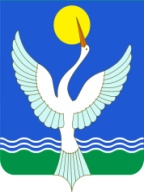                     СОВЕТ СЕЛЬСКОГО ПОСЕЛЕНИЯ  ЕРЕМЕЕВСКИЙ сельсоветМУНИЦИПАЛЬНОГО РАЙОНАЧишминскИЙ районРЕСПУБЛИКИ БАШКОРТОСТАН452172, с.Еремеево,  ул.Центральная, 18тел.: 2-47-00, 2-47-41БаШКортостан  РеспубликАҺы          ШишмӘ районы    МУНИЦИПАЛЬ РАЙОНЫныҢ         ӢӘРМИ АУЫЛ СОВЕТЫ   ауыл биЛӘмӘҺе   СОВЕТЫ     452172, Йәрми  ауылы, Ẏзәк  урам, 18тел.: 2-47-00, 2-47-41                    СОВЕТ СЕЛЬСКОГО ПОСЕЛЕНИЯ  ЕРЕМЕЕВСКИЙ сельсоветМУНИЦИПАЛЬНОГО РАЙОНАЧишминскИЙ районРЕСПУБЛИКИ БАШКОРТОСТАН452172, с.Еремеево,  ул.Центральная, 18тел.: 2-47-00, 2-47-41